Правительство упростило порядок направления материнского капитала на улучшение жилищных условийПравительство упростило порядок направления средств (части средств) материнского (семейного) капитала на улучшение жилищных условий[1].Изменения коснутся тех случаев, когда родители хотят направить средства материнского капитала на компенсацию затрат на строительство индивидуального жилого дома.До этого, чтобы получить разрешение на подобные действия, требовалось представить в Пенсионный фонд акт выполненных работ.Теперь данное требование исключено. В Пенсионный фонд достаточно представить выписку о том, что земельный участок или дом находятся в собственности владельца материнского (семейного) капитала.[1] Постановление Правительства РФ от 27.02.2021 № 280 «О внесении изменения в пункт 10(4) Правил направления средств (части средств) материнского (семейного) капитала на улучшение жилищных условий» 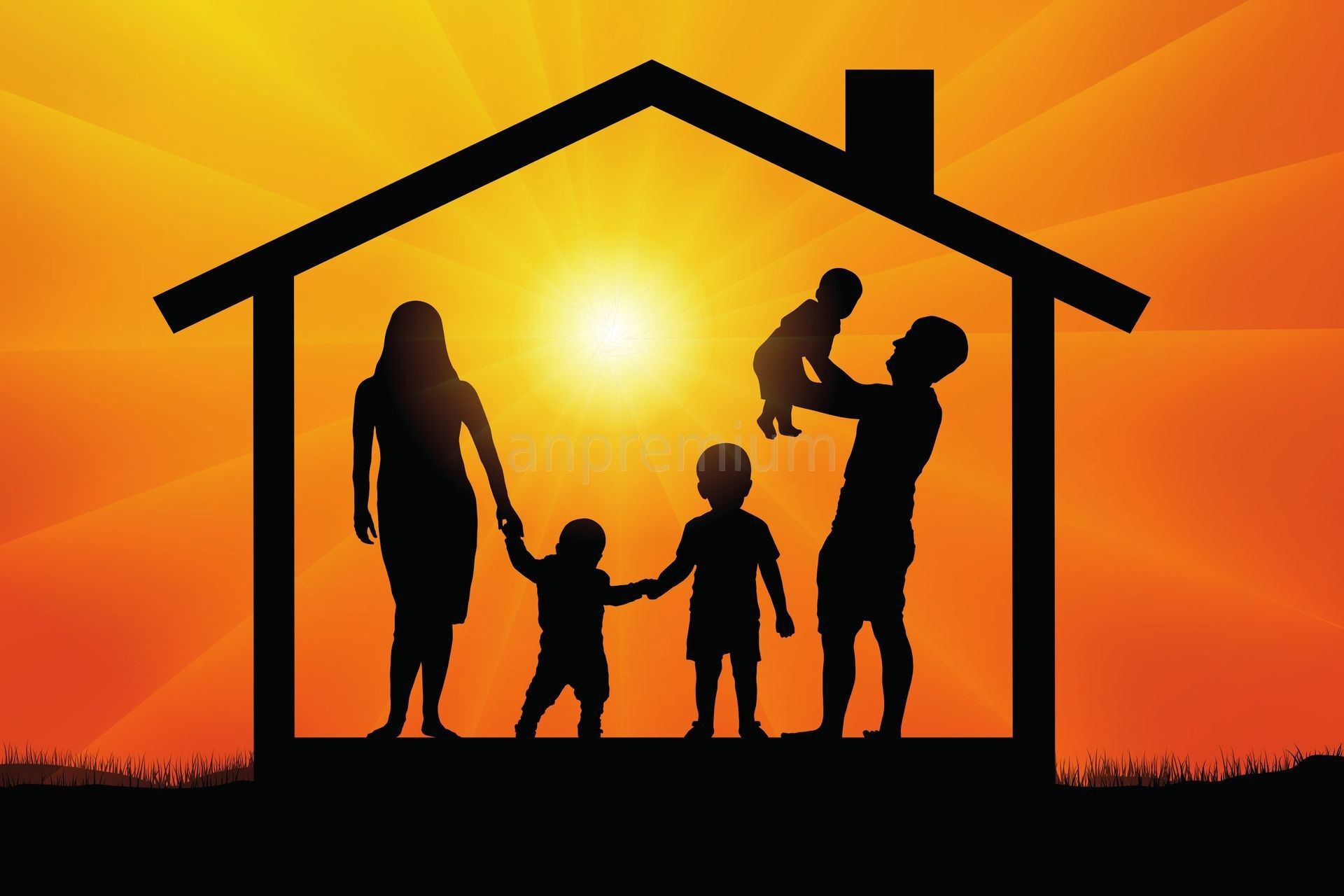 